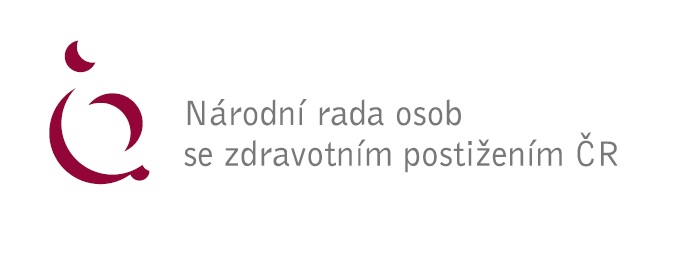 Prohlášení RV NRZP ČRk účasti NRZP ČR na demonstraci Odborových svazů dne 8. 10. 2022Členové Republikového výboru NRZP ČR, vědomi si současné vysoké inflace a především růstu cen energií, které výrazně zatěžují osoby se zdravotním postižením, jejichž příjmy jsou omezené,vědomi si nedostatečné kompenzace především růstu cen energií, které se projevuje ve vysokých nákladech u lidí závislých na energeticky náročných kompenzačních zařízeních, růstu cen zdravotnických prostředků a růstu doplatků za tyto zdravotnické prostředky,a vědomi si skutečnosti, že dosud nebyly akceptovány žádné návrhy NRZP ČR na řešení výše uvedených problémů, vyslovují souhlas s účastí Národní rady osob se zdravotním postižením ČR na připravované demonstraci Odborových svazů dne 8. 10. 2022.Členové Republikového výboru NRZP ČR,vyslovují souhlas s tím, že NRZP ČR nebude organizovat účast osob se zdravotním postižením na demonstraci a ponechá účast na jejich dobrovolném rozhodnutí.Členové Republikového výboru NRZP ČR,žádají předsedu NRZP ČR, aby ve svém vystoupení na připravované demonstraci akcentoval výše uvedené problémy lidí se zdravotním postižením.V Praze dne 22. 9. 2022Za RV NRZP ČR: Mgr. Václav Krása, předseda NRZP ČR